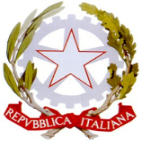 Ministero dell'Istruzione, dell’Università e della RicercaISTITUTO COMPRENSIVO “RITA LEVI-MONTALCINI”Via Pusterla,1 – 25049 Iseo (Bs) C.F.80052640176   www.iciseo.gov.ite-mail: BSIC80300R@ISTRUZIONE.IT   e-mail: BSIC80300R@PEC.ISTRUZIONE.IT     030/980235 											       All. 2, pag. 1RICHIESTA DI RIESAMEResponsabile del procedimento:Direttore SGA Sara FerlinghettiAL DIRIGENTE SCOLASTICO DELL’ I. C. "RITA LEVI-MONTALCINI” DI ISEO                   Prof.ssa Chiara EmilguerriIl sottoscritto, visto Art. 75, D.P.R. n. 445/2000, Art. 76, D.P.R. n. 445/2000 relativo alledichiarazioni mendaci,cognome _________________________________________________nome ___________________________________________________luogo e data di nascita _____________________________________codice fiscale 	         _____________________________________partita Iva (da indicare se in possesso) ________________________residenza:residente in _________________________________________________(comune)(provincia) es: Iseo (BS)indirizzo ____________________________________________________es: Via ..., 14recapiti:All. 2, pag. 2domicilio digitale _____________________________________________mailcontatto telefonico ______________________________________________in qualità di:○ genitore○ operatore economico○ altroEstremi della decisione amministrativa di diniego all’accesso, oggetto della domanda di riesame:prot. n.° _____________________ del ________________________________________Numero  di prot. della richiesta di accesso originaria: _____________________________chiedeil riesame della decisione di diniego all’accesso per i seguenti dati:precisare la descrizione del contenuto e periodo di riferimentoper i seguenti documenti:precisare tipo di documento e periodo di riferimentoAll. 2, pag. 3per le seguenti informazioni:precisare fonte (es. pagina web dove l’informazione è citata) e periodo di riferimentocon la seguente motivazione:precisare la natura dell’interesse conoscitivo del richiedentespecifica gli eventuali controinteressati:Modalità di trasmissioneart- 3.3 circolare 2/2017 Funzione pubblicaindividua l'ufficio competente secondo la tabella dei procedimenti:○ Uff. affari generali○ Uff. dirigenzasecondo la seguente modalità di trasmissione:secondo Decreto 82/2005 art 65 ; circolare 2/2017 Funzione pubblica art 3.3All. 2, pag. 4○ inoltro della richiesta, con allegata carta d’identità, tramite posta elettronica ordinaria (PEO)○ inoltro della richiesta, con allegata carta d’identità,  tramite posta elettronica certificata (PEC)○ inoltro manuale della richiesta, con identificazione presso l’istitutoe quindi allega carta d’identitàper invio tramite posta elettronica;I files devono pesare meno di 2 MB.Tipi di file permessi: gif jpg jpeg png pdf.Informazioni di contatto (preferenza espressa dal richiedente):○ indirizzo di posta elettronica ordinaria (PEO) o certificata (PEC): _______________________________________________________________○ con servizio postale al seguente domicilio: ______________________________________________________________○ personalmente presso gli uffici dell’istitutoInformativa sul trattamento dei dati personali forniti con la richiestaArt. 13 del d.lgs. 196/2003 - “Codice in materia di protezione dei dati personali” 1. Finalità del trattamento: i dati personali verranno trattati dall’ istituto comprensivo “Rita Levi-Montalcini” di Iseo per lo svolgimento delle proprie funzioni istituzionali in relazione al procedimento avviato. 2. Natura del conferimento: il conferimento dei dati personali è obbligatorio, in quanto in mancanza di esso non sarà possibile dare inizio al procedimento menzionato in precedenza e provvedere all’emanazione del provvedimento conclusivo dello stesso. 3. Modalità del trattamento: in relazione alle finalità di cui sopra, il trattamento dei dati personali avverrà con modalità informatiche e manuali, in modo da garantire la riservatezza e la sicurezza degli stessi. I dati non saranno diffusi, potranno essere eventualmente utilizzati in maniera anonima per la creazione di profili degli utenti del servizio. ○si○No